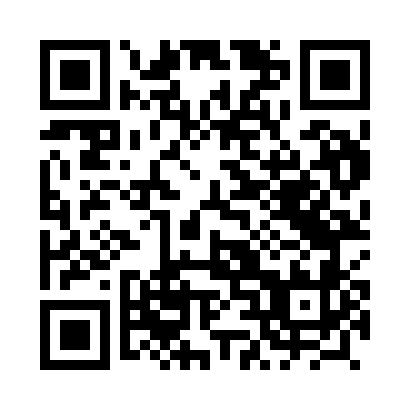 Prayer times for Biernatowo, PolandMon 1 Apr 2024 - Tue 30 Apr 2024High Latitude Method: Angle Based RulePrayer Calculation Method: Muslim World LeagueAsar Calculation Method: HanafiPrayer times provided by https://www.salahtimes.comDateDayFajrSunriseDhuhrAsrMaghribIsha1Mon4:246:2812:595:257:309:262Tue4:216:2612:585:267:329:293Wed4:186:2312:585:287:349:314Thu4:156:2112:585:297:369:335Fri4:126:1812:575:307:379:366Sat4:096:1612:575:317:399:387Sun4:066:1412:575:337:419:418Mon4:036:1112:575:347:439:439Tue3:596:0912:565:357:459:4610Wed3:566:0712:565:367:469:4911Thu3:536:0412:565:387:489:5112Fri3:506:0212:555:397:509:5413Sat3:466:0012:555:407:529:5714Sun3:435:5812:555:417:539:5915Mon3:405:5512:555:437:5510:0216Tue3:365:5312:555:447:5710:0517Wed3:335:5112:545:457:5910:0818Thu3:295:4912:545:468:0110:1119Fri3:265:4612:545:478:0210:1320Sat3:225:4412:545:488:0410:1621Sun3:195:4212:535:508:0610:1922Mon3:155:4012:535:518:0810:2323Tue3:115:3812:535:528:0910:2624Wed3:075:3612:535:538:1110:2925Thu3:045:3312:535:548:1310:3226Fri3:005:3112:535:558:1510:3527Sat2:565:2912:525:568:1610:3928Sun2:525:2712:525:578:1810:4229Mon2:485:2512:525:598:2010:4530Tue2:445:2312:526:008:2210:49